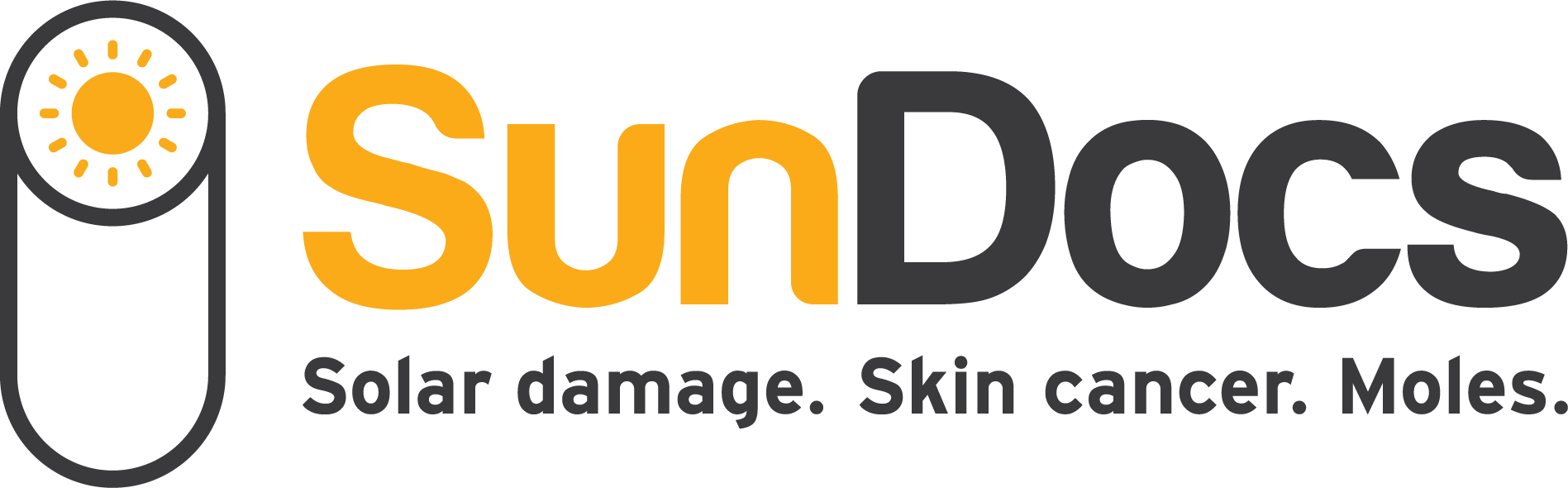 Sundocs Enrolment formFull name ……………………………………………………………………………………………Address…………………………………………………………………………………………………………………………………….………………………………………………………………………………………………………………………….Postal address if different from above…………………………………………………………………………………………………………………………….…………………………Date of Birth……………………………………GP………………………………………………………………..Phone number(s) ……………………………………………………………………………….Insurance company……………………………………………………..Membership number………………………………..Occupation………………………………………How did you hear about us?.......................................................SKIN Cancer RiskHave you ever had skin cancer? If so please provide details ……………………………………………………………………………………………………………………………………………………………Do you have a family history of skin cancer? if so please provide details…………………………………………………………………………………………………………………………………………………………..Any other major risks for skin cancer? eg skin type, lots or sunburns, kidney transplant…………………………………………………………………………………………………………………………………………………………….